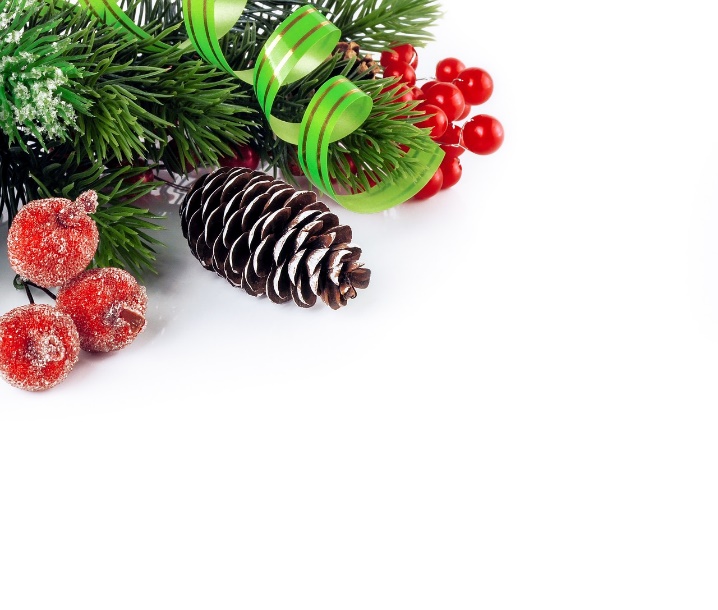 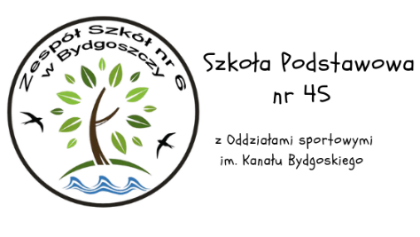 REGULAMIN KONKURSU RECYTATORSKIEGODLA PRZEDSZKOLAKÓW I KLAS I-III                                       „Świąteczne wierszowanie 2023”Organizator Organizatorem konkursu recytatorskiego „Świąteczne wierszowanie 2023”jest Zespół Szkół nr 6, ul. Staroszkolna 12, 85-209 Bydgoszcz.Cele konkursu- kultywowanie tradycji świątecznych przez recytowanie wierszy;- popularyzowanie utworów o tematyce bożonarodzeniowej i zimowej;- doskonalenie umiejętności recytatorskich wśród dzieci;- umożliwienie uczestnikom prezentacji własnych umiejętności. Postanowienia organizacyjneKonkurs skierowany jest do przedszkolaków oraz uczniów klas I – III, uczęszczających do                   Zespołu Szkół nr 6 w Bydgoszczy.Konkurs polega na recytacji dowolnego wiersza o tematyce świątecznej lub zimowej.                    Dopełnieniem występu może być strój sceniczny, rekwizyty.Konkurs odbędzie się 7 grudnia 2023 r. w szkolnej stołówce. Ogłoszenie wyników, wręczenie                               nagród i dyplomów nastąpi tego samego dnia.Zgłoszenie dziecka do udziału w konkursie odbywa się poprzez wysłanie do jednego z organizatorów przez              e-dziennik informacji z imieniem i nazwiskiem uczestnika. Termin wysyłania zgłoszeń: 24 listopada 2023 r.Kryteria ocenydobór repertuaru, związanego z tematyką konkursuinterpretacja prezentowanego tekstu pamięciowe opanowanie tekstuogólny wyraz artystyczny (np. element ruchu, strój) Postanowienia końcoweWysłanie przez e-dziennik zgłoszenia dziecka do udziału w konkursie jest równoznaczne z akceptacją niniejszego regulaminu.Informacja o wynikach konkursu i laureatach zostanie umieszczona na stronie internetowej www.sp45.edu.bydgoszcz.pl.Organizator zastrzega sobie prawo do zmian w regulaminie, jeżeli nastąpi taka konieczność. Przypadki nie objęte niniejszym regulaminem oraz ewentualne kwestie sporne, rozstrzygać będzie jury.Zgoda na wykorzystanie danych osobowych jak i publikację wizerunku jest dobrowolna, ale jej brak uniemożliwia wzięcie udziału w konkursie. Przystąpienie do konkursu jest jednoznaczne z akceptacją zgody na wykorzystywanie danych osobowych (zgodnie z warunkami określonymi w rozporządzeniu Parlamentu Europejskiego i Rady (UE) 2016/679 z dnia 27 kwietnia 2016 r. w sprawie ochrony osób fizycznych w związku z przetwarzaniem danych osobowych i w sprawie swobodnego przepływu takich danych oraz uchylenia dyrektywy 95/46/WE).
Koordynatorzy konkursu:Anna Guzek Sylwia Wolska 